Lachlan Simpson Freelance CreativeMatched Image Pty Ltd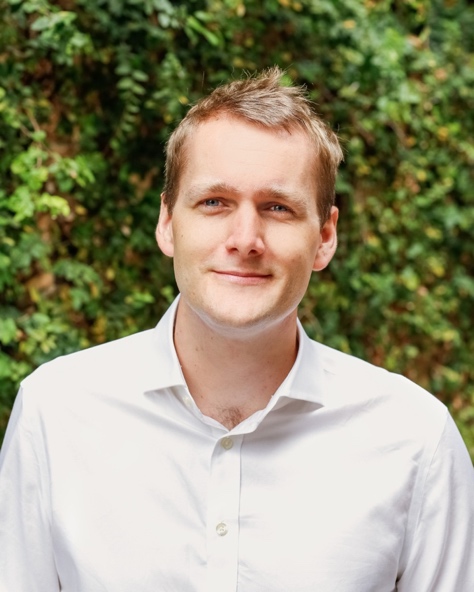 Name: Lachie SimpsonCompany: Matched Image Pty LtdContact: matchedimage@icloud.comM: (+61) 408-012-263https://lachlansimpson.com/Background:I Began work in the Queensland Film and Television industry at 15 and continued to work in freelance whilst studying, as a camera assistant and freelance autocue operator for several freelance camera operators, Directors of Photography and production companies throughout Queensland and Australia. After 3 years of close ties with freelance operators and skill-based training I purchased personal audio equipment and began work as a freelance sound recordist in 2005.I have been involved in hundreds of productions throughout the years, ranging from corporate to television commercials, drama pieces and documentaries, across a variety of mediums, both film and digital.I am currently based in Brisbane Queensland. My business trading name is Matched Image Pty Ltd. M.I. has been running for 30-years, and we help facilitate crew and equipment for commercials, broadcast television and corporate productions. Matched Image was established in 1982 by Sam Simpson, a well-respected freelance operator, beginning operations in Melbourne, Victoria, and moving to Queensland in 1988. We had over 28 camera formats in stock as of 2013 with several support packages to suit small to medium sized Commercial, Documentary and Broadcast (EPK/ENG) production requirements. I’ve sold out of the rental side of the business (as of 2014) due to technological change and a shift in localized consumer demand(s). We stocked a wide array of different camera formats (ranging from 2/3” to 35mm) with support (gripping) and lighting packages (EPK/ENG up to small commercial setups). Some of the formats we stocked, and/or I know well (work with regularly either as a HOD sound recordist and/or camera OP/DP are below);Some Recent Projects:DIRECTING / DP and Production Facilitation:UGL Corporate – UGL – June 2020HIA Industry Awards – HIA – June 2020Kram & Co / Media Merchants – National Product Review – October 2018Carbon Creative – CSIRO Corporate – August 2018Kram & Co / Media Merchants – Betta Home Living Campaign – July 2018M&C SAATCHI / KITE PRODUCTIONS – WOOLWORTHS – SEPT 2016CARBON CREATIVE– COMMBANK / INDIGENOUS STARTUPS – SEPT 2016CARBON MEDIA – LEAGUE NATION LIVE EP 31 – DREAMWORLD COLOUR REEL – SEPT 2016CARBON MEDIA - LEAGUE NATION LIVE PROMO CLIP - C-300 - NOV - FEB 2015/2016AVEO CHINA (CLIENT DIRECT) - CORPORATE PROMOS - A7S & F3 - NOV / DEC 2015M&C SAATCHI - ULTIMATE BRONCOS - ONLINE CONTENT - F3 & FS-700 – JULY 2015 OCULUS PRODUCTIONS - PARMALAT - C-300 - AUGUST 2016Fernwood Fitness National Campaign - 2014SOUND RECORDING (HOD) – notable projects2022Australian Electoral Commission (AEC) – Carbon CreativeLEGGO SOCIALS – MBCSWWPANADOL – Red Engine CreativeSNAKE DOCO – Cordell JigsawCHEMIST WAREHOUSE MONTHLY DIGITALS – Paul Giggle PhotographyQUEENSLAND HEALTH – ProdigiousUQ CAMPIGN – Compadre Picture Co.Drink Wise Campaign – Compadre Picture Co.LOGIES PROMO – Channel 9FED HEALTH BOOSTER CAMPAIGN – Carbon CreativeFARMER WANTS A WIFE – Fremantle MediaDOMINOS APOLOGY – It’s FridayFORD CAMPAIGN – Hype RepublicTHE BACHELORS – Paramount / CH-10 Promo’s - Elvis – Splinter / Additional Unit – WarnerBros. / Baz Mark Inq. - Dir. Baz Luhrmann Broncos – Meat & Livestock Aus. – Edge StudiosF45- Brand Campaign(s) – Fabric Films.Chemist Warehouse – Brand Campaign(S) (ongoing)Fed. Health Covid Campaigns – Dir. Paul Giggle – Carbon CreativeYoung Rock – Electronic Press Kit – NBCQueensland Health Campaign(s) – Various – Socceroo’s – Publicis Mojo.Michael Hill – Recruitment – Drink Wise Campaign- Federal Health – Compadre Picture Co. Uber Eats / Australia-Zoo & Bindi Irwin – Farmer Wants a Wife – Freemantle mediaGruen Pitch “4-day-work-week” – Compadre Picture Co.Joe Vs. Carole -  – Electronic Press Kit - STAN2021Vaccine Campaign(s) (Covid-safe) – Dir. Paul Giggle - FED Health – Carbon Creative (various)Dominos ‘Hot Seat’ – Traffic FilmsBoy From the Bush – Dir. Kriv Stenders- DOP. Ben Nott (ACS) – Animal Welfare League – Traffic FilmsThink Black Line – Amazon – McAvoy MediaVenus Campaign ‘ Ash Barty – Dir. Paul Giggle – Elastic Studios2020NEDS Campaign(s) (Various) – Dir- Paul Giggle DOP. Jason Hargreaves (ACS) & Ben Nott (ACS) – ABC Doco – Women in Parliament – DOP. Josh Flavell (ACS)Griffith Campaign – Dir. Hayley Bartholomew DOP. VariousVenus Campaign – Dir/DP – Paul GiggleChemist Warehouse (monthly campaigns) – Dir/DP Paul GiggleAEC – Carbon Media – Dir/DP Paul GiggleGOMA – Dir. Kate O SullivanVirgin Australia – Covid Campaign – Dir. Kate o SullivanImmunization campaign (Aus. Gov) – Dir. Charlie Ferguson National Product Review – Dir. Paul Giggle Bet 365 – Content campaign(s)QLD Health – Flu Campaign – Dir. Charlie Ferguson 2019“Dreamworld – Yeeeaaah” - Junior / Brendan Williams ACS – June 2019“Last Seen” – Queensland Eye Institute – Ryan Renshaw – June “Square Eyes” – Prodigious / QLD Health – Sept 2019 “Cancer Australia” Carbon Creative – April 2019“Treaty” – Carbon Creative – March 2019“Immunization” – Prodigious – Feb 2019“Vaccine” - Carbon Creative Feb 2019“Influenza” - Carbon Creative - 2019“QUT Giving Day 2019”- QUT / Grant Marshal – May 2019“Shell Racing – Mustang” – Michael Swann – Jan 20192018“BONDI VET” – WTFN – Nov-Dec 2018UQ “What to Expect” – Ogilvy (Agency Direct) – Oct 2018“Married At First Sight” – Endemol/Shine – Various Sept-Dec 2018“Wrecked Season 3 Promos” – TBS – TAXI Films - 2018“CUA” – GPY&R - Kiosk Films – 2018“VOLVO PENTA” – OTW SWEDEN – 2018“QUT – GIVING DAY” – QUT – Grant Marshal – 2018“CUA” – Traffic Films – 2018“QCHF” – Traffic Films – 20182017YOUI – “You Can’t Lose – YOUI – DOP Garry Phillips ACS – 2017AVEO -  “Journey” –Burning House – 2017Bill Gates – “Gates Notes” – Curator Pictures – 2017“Wrecked Season 2” Promos in Fiji– TBS – April 2017Australian Government Dept. of Health Campaign – BCM – April 2017Dominos / Microsoft Corporate Analysis (USA direct) – Microsoft – April 2017“13 Reasons Why” Promos – Netflix – March 2017“NAB – More Than Money” TVC’s – The Pound – March 2017Queensland Government “Youth Boost” TVC – Blacklab International – Feb 2017Carinity Homecare TVC – Blacklab International – Jan 2017Q-Super Digital Campaign & TVC’s - 20172016Inner Health Plus - The Ad Agency - Nov 2016Bill Gates Foundation – Traffic Films – Nov 2016Super Cheap Auto – The Dreamers – Nov 2016MYOB – Candid Projects – Nov 2016CUA – Space Hero –Brendan Williams ACS - Nov 2016League Nation Live – Carbon Media / NITV – September 2016Virgin Australia TVC – Direct Job – Oct 2016Q-Super TVC’s – Blacklab International – September 2016Meta Align TVC - Panasonic LT - Occulus Productions - June 2016 Political Parties (State & Federal) TVC's - confidential - May/June 2016Aboriginal Resource and Development Services NT (ARDS) - FS700- June - 2016 Samsung - ARRI Alexa - Exit Films - May 2016Hahn SuperDry Virtual Reality - A7 - Milk Money - May 2016Will O’ Rourke - ALDI SUPERMAKERTS - ARRI AMIRA - MAY 2016CARTEL FILMS - UNIVERSITY OF QUEENSLAND - RED EPIC - MAY 2016 OCULUS PRODUCTIONS - QUEENSLAND COUNTRY - F55 MAY 20166-60 PRODUCTIONS - QUEENSLAND FIRE AND AMBULANCE -3XC-300 - MAY 2016 EXIT FILMS - SAMSUNG - FS-700 - MAY 2016RGA - TELSTRA - F-55 - MARCH 2016ME ME ME PRODUCTIONS - DIRT GIRL WORLD - 2 X C-300’S - MARCH 2016CHANNEL 7 - BANKING ON LOVE - F-55 - FEB 2016SMOKE CREATIVE - FLIGHT CENTRE TVC - RED EPIC - OCT, NOV, DEC 2015 CHANNEL 7 - BANKING ON LOVE - XDCAM-700/800 - NOV 2015ADELE - SHORT FILM - JASON HARGREAVES ACS - ARRI MINI - NOV 2015 THE MONKEYS - IGA - F-55 - NOV 2015TOURISM QUEENSLAND - XDCAM-700 - NOV 2015CARTEL FILMS - NIDA AUDITION TAPE - RED EPIC – NOV 2015 CARTEL FILMS - SUNSUPER - GO-PRO / EPIC - NOV 2015 THE PRODUCERS - V8 SUPERCARS - JULY - 2015EARLY 2015Channel 9 – SIMSATS / LIVE BROADCAST / NEWS etc. – XDCAM 700 – (March – ongoing  2015)Inside Story – Channel 9 – F-55, XDCAM 800, C-300 & 5/7D – (Feb 2015)“Way of the Bold” – Blacklab co. prod / Confidential client – (2-units, Red Epic, C-300) – Drama Doco style (US) – (Feb 2015)Gov. Campaign Work – Confidential - Cutting Edge – Various (Jan/Feb 2015SHEPPARD “POSTCODES’ DOCO – Vevo/Lift - Canon – C300 & 5/7D’s – 2015 (Jan)Personalized Plates Queensland - Agency Direct – Mojo Brisbane – 5/7D’s - 2014 (Dec)Griffith University (Alumni Appeal) – Cutting Edge – C-300 2014 (Dec)U&U Corporate– Junior Cru / Damien Bredberg – 2x5D’s/1x7D/1xC-300 – 2014 (Dec)Sheppard – “Let Me Down Easy” – Vevo/Lift - Red Epic – Nov (2014)Dettol TVC (VO records on location) – UFO Films – N/A – 2014 –(Nov).Nutri-Grain “Unstoppable” Campaigns – “Andy’s Story” Finch / Kellogg’s – Arri Amira & Red Epic–REDBULL, AIRFORCE, V8  Supercars  –  “Defense  Jobs Australia” Campaign-3units – 3xARRI ALEXAS. Dir. Ben Nott – Prod Company – Guilty Content – Late 2014Suncorp Road Safety TVC – Fruitcake Films – Jack Wareham – 5/7D 2014 IZUZU TVC’s – Fruitcake Films – Jack Wareham -5/7D- 2014SUBWAY TVC’s – Smoke Creative – Red Epic – DOP Aaron Leong ACS - 2014Ingham’s/Woolworths TVC’s – The Feds – Arri Alexa - 2014Subway TVC’s – Dir. Ryan Renshaw – Arri Alexa – Kiosk – 2014Flight Centre TVC’s – Red Epic - Smoke Creative - 2014University of Queensland Online Alumni “thank-you” Campaign – C-300/Red Scarlet – Cutting-Edge – 2013Save Your Life Tonight – Wild Fury/Global Television – Live broadcast (autocue services) - 2013Big Brother – All years (Autocue Service provider) - VariousDream world (Radio Spots) – Sapient Nitro – 2013Dominos TVC’s + Online – Dir. Jeff Hogan – Canon C300 – Synergy Films - 2013Qantas F-1 – Jungle Boys Pictures – Red Epic – 2012Sun Super TVC’s – Cartel Film Production – 5/7D – 2012/2013Lite n’ Easy (Various TVC Campaigns) – Dir. Ryan Renshaw – Arri Alexa – Kiosk 2013/2014Bundaberg Brewed Drinks TVC’s – Dir. Ryan Renshaw – Arri Alexa – Kiosk 2013Suncorp Drive Safety Campaign TVC + Online – Dir. Jack Wareham – 5/7D – Fruitcake Films - 2014I’m A Celebrity – Get Me Out of Here – Dir. Various – XDCAM-700 (mostly) – Granada Productions – 2013Dream-world Happiness Campaign (radio-spots + TVC’s) – Dir. Mike Hilburger – 5/7D / Go-pro / C- 100 – 2012/2013Suncorp Storm Season (2011/2013) TVC’s – Dir. Jack Wareham – 5/7D – Campfire Pictures / Bento Productions / GPY&RThe Bottom Line - Evolution Media Group – Ex3/Ex1/5/7D – 2013BOQ – Owner Managers TVC / Training – Dir. Jack Wareham -Canon 5D/7D –  Taxi FilmsBeing Sun-Wise TVC’s – Dir. Jack Wareham – Canon 5D/7D – Taxi Films20-million super draw – Dir. Grant Marshal – ARRI D-21 – Blacklab International 2011Supercheap Auto – Dir. Jack Wareham – Arri Alexa – Taxi FilmsDick Johnston Racing / Norton Anti-Virus TVC – Dir. Jack Wareham – Sony F-3 – Traffic Films - 2011Pizza Capers TVC’s – Dir. Mark Wareham & Gwyn Dixon – Sony F-3 – Taxi/Traffic Films - 2011QUT Foreign Student Program – Dir. Tristan Houghton – Canon 5D/7D – Film Cartel 2011Organ Donation “OK”- Dir. Terry Straight – XDCAM 700 – Tabletop Film & Art - 2011Griffith University “Mature Aged Students”-Dir. Daniel Greatz – RED MX & RED EPIC-Greatz Media 2011Instant Scratch It’s “X-Men”- Dir. Grant Marshal – RED MXREBEL SPORTS “ALL I WANT FOR CHRISTMAS” – Dir. Paul Giggle – Canon 5/7D – Blacklab International 2011Suncorp Banking – Flood TVC’s – Dir. Jack Wareham – Sony F-3/Canon5D- Taxi Films 2011“The Saints - Eternally Ours”. DVCAM Dir. Sarah Neal New Holland Pictures –  DOP Jason  Hargreaves. 2007-present.QLD Government TVC – Zoom Film and Television – Red-One Digital Cinema – 2009.Sunny Queen Eggs ‘Natural Grain’- HDCAM- BCM Digital. Dir. Jason Hargreaves 2007“Flight Centre TVC’s”- HDCAM / Digital-Betacam –Synergy Films- Director- Jeff Hogan. (2007-2009)Alex Gow Funerals – Digital-Betacam – Cutting Edge- Director – Mic McGuiness. 2009“Lawrie Lawrence Kid’s Alive Do the Five” – Queensland Health / Cutting Edge. Director-Mic McGuiness. 2009“Grand Designs” Digital Betacam- Fremantle Media. 2009 “A Current Affair” – XDCAM, DVCPRO, Digital-Betacam – ongoing.“VIP PETFOODS” – RED ONE digital – cinema – SPUTNIK Campaigns. 2009 “Kellogg’s TVC” REDONE digital-cinema – DOP Brigham Edgar. 2009“Find My Family” – Digital-Betacam- Channel 7 / Quail Television. DOP Paul Henry. 2008.“Australian Labor Party TVC’s” Digital-Betacam. DOP-Various. 2007-present.“Surf Patrol” – Digital Betacam – Corner Box – DOP-Various. 2009.NB Additional production history can be provided upon request depending on production requirements.